    __________________    №    ___________________О внесении изменений в постановление администрации города Чебоксары от 28.11.2019 № 2956В соответствии с Федеральным законом от 06.10.2003 № 131-ФЗ «Об общих принципах организации местного самоуправления в Российской Федерации», решением Чебоксарского городского Собрания депутатов от 11.09.2020 № 2241 «О внесении изменений в бюджет муниципального образования города Чебоксары – столицы Чувашской Республики на 2020 год и на плановый период 2021 и 2022 годов, утвержденный решением Чебоксарского городского Собрания депутатов от 17 декабря 2019 года № 1968» администрация города Чебоксары п о с т а н о в л я е т:1. Внести в муниципальную программу города Чебоксары «Развитие земельных и имущественных отношений», утвержденную постановлением администрации города Чебоксары от 28.11.2019 № 2956 (далее – муниципальная программа), следующие изменения:1.1. В паспорте муниципальной программы позицию «Объем средств бюджета на финансирование муниципальной программы и прогнозная оценка привлекаемых на реализацию ее целей средств федерального бюджета, республиканского бюджета, внебюджетных источников» изложить в следующей редакции:1.2. Раздел 4 изложить в следующей редакции: «Раздел IV. Обоснование объема финансовых ресурсов, необходимых для реализации муниципальной программыРасходы муниципальной программы формируются за счет средств бюджета города Чебоксары.Средства бюджета города Чебоксары, предусмотренные к привлечению в рамках муниципальной программы, являются источниками финансирования основных мероприятий подпрограмм муниципальной программы.Общий объем финансирования муниципальной программы в 2019–2025 годах составляет 678 109,0 тысяч рублей, в том числе:в 2019 году – 88 934,1 тысяч рублей;в 2020 году – 121 014,0 тысяч рублей;в 2021 году – 88 283,4 тысяч рублей;в 2022 году – 90 329,3 тысяч рублей;в 2023 году – 94 184,0 тысяч рублей;в 2024 году – 96 485,4 тысяч рублей;в 2025 году – 98 878,8 тысяч рублей;из них средства:федерального бюджета в 2019–2025 годах – 00,00 тысяч рублей;республиканского бюджета Чувашской Республики в 2019–2025 годах – 00,00 тысяч рублей;бюджета города Чебоксары – 678 109,0 тысяч рублей, в том числе:в 2019 году – 88 934,1 тысяч рублей;в 2020 году – 121 014,0 тысяч рублей;в 2021 году – 88 283,4 тысяч рублей;в 2022 году – 90 329,3 тысяч рублей;в 2023 году – 94 184,0 тысяч рублей;в 2024 году – 96 485,4 тысяч рублей;в 2025 году – 98 878,8 тысяч рублей;внебюджетных источников в 2019–2025 годах – 00,00 тысяч рублей.Объем финансирования муниципальной программы подлежит ежегодному уточнению исходя из реальных возможностей бюджета города Чебоксары.Ресурсное обеспечение и прогнозная (справочная) оценка расходов за счет всех источников финансирования муниципальной программы приведены в приложении № 2 к муниципальной программе.».1.3. Приложение № 2 к муниципальной программе изложить в редакции согласно приложению № 1 к настоящему постановлению.1.4. В приложении № 3 к муниципальной программе:1.4.1. В паспорте подпрограммы «Управление муниципальным имуществом и земельными ресурсами» (далее – Подпрограмма) позиции «Объем средств бюджета на финансирование подпрограммы и прогнозная оценка привлекаемых на реализацию ее целей средств федерального бюджета, республиканского бюджета, внебюджетных источников» изложить в следующей редакции:1.4.2. Раздел 4 изложить в следующей редакции:«Раздел IV. Обоснование объема финансовых ресурсов, необходимых для реализации ПодпрограммыОбщий объем финансирования Подпрограммы в 2019–2025 годах формируется за счет средств бюджета города Чебоксары.Прогнозируемые объемы финансирования Подпрограммы составляют 27 660,8 тысяч рублей, в том числе:в 2019 году – 3183,6 тысяч рублей;в 2020 году – 5977,2 тысяч рублей;в 2021 году – 4324,6 тысяч рублей;в 2022 году – 4324,6 тысяч рублей;в 2023 году – 3283,6 тысяч рублей;в 2024 году – 3283,6 тысяч рублей;в 2025 году – 3283,6 тысяч рублей;из них средства:федерального бюджета в 2019–2025 годах – 00,00 тысяч рублей;республиканского бюджета Чувашской Республики в 2019–2025 годах – 00,00 тысяч рублей;бюджета города Чебоксары – 27 660,8 тысяч рублей, в том числе:в 2019 году – 3183,6 тысяч рублей;в 2020 году – 5977,2 тысяч рублей;в 2021 году – 4324,6 тысяч рублей;в 2022 году – 4324,6 тысяч рублей;в 2023 году – 3283,6 тысяч рублей;в 2024 году – 3283,6 тысяч рублей;в 2025 году – 3283,6 тысяч рублей;внебюджетных источников в 2019–2025 годах – 00,00 тысяч рублей.Объемы финансирования Подпрограммы подлежат ежегодному уточнению исходя из возможностей бюджета города Чебоксары.Ресурсное обеспечение реализации Подпрограммы за счет всех источников финансирования в 2019–2025 годах приведено в приложении № 2 к настоящей Подпрограмме.».1.4.3. Приложение № 2 к Подпрограмме изложить в редакции согласно приложению № 2 к настоящему постановлению.1.5. В приложении № 4 к муниципальной программе:1.5.1. В паспорте подпрограммы «Формирование эффективного муниципального сектора экономики» (далее – Подпрограмма) позицию «Объем средств бюджета на финансирование Подпрограммы и прогнозная оценка привлекаемых на реализацию ее целей средств федерального бюджета, республиканского бюджета, внебюджетных источников» изложить в следующей редакции:1.5.2. Раздел 4 Подпрограммы изложить в следующей редакции:«Раздел IV. Обоснование объема финансовых ресурсов, необходимых для реализации ПодпрограммыОбщий объем финансирования Подпрограммы в 2019–2025 годах формируется за счет средств бюджета города Чебоксары.Прогнозируемый объем финансирования Подпрограммы в 2019–2025 годы составляет 101 601,6 тысяч рублей, в том числе:в 2019 году – 13805,2тысяч рублей;в 2020 году – 34680,4 тысяч рублей;в 2021 году – 10290,2 тысяч рублей;в 2022 году – 10290,2 тысяч рублей;в 2023 году – 10845,2 тысяч рублей;в 2024 году – 10845,2 тысяч рублей;в 2025 году – 10845,2 тысяч рублей;из них средства:федерального бюджета в 2019–2025 годах составляют 00,00 тысяч рублей;республиканского бюджета Чувашской Республики в 2019–2025 годах составляют 00,00 тысяч рублей;бюджета города Чебоксары составляют 101 601,6 тысяч рублей, в том числе:в 2019 году – 13805,2тысяч рублей;в 2020 году – 34680,4 тысяч рублей;в 2021 году – 10290,2 тысяч рублей;в 2022 году – 10290,2 тысяч рублей;в 2023 году – 10845,2 тысяч рублей;в 2024 году – 10845,2 тысяч рублей;в 2025 году – 10845,2 тысяч рублей;внебюджетных источников в 2019–2025 годах составляют 00,00 тысяч рублей.Объемы финансирования подпрограммы подлежат ежегодному уточнению исходя из возможностей бюджета города Чебоксары.Ресурсное обеспечение реализации Подпрограммы за счет всех источников финансирования в 2019–2025 годах приведено в приложении № 2 к настоящей Подпрограмме.».1.5.3. Приложение № 2 к Подпрограмме изложить в редакции согласно приложению № 3 к настоящему постановлению.2. Управлению информации, общественных связей и молодежной политики администрации города Чебоксары опубликовать настоящее постановление в средствах массовой информации.3. Настоящее постановление вступает в силу со дня его официального опубликования.4. Контроль за исполнением настоящего постановления возложить на заместителя главы администрации – председателя Горкомимущества Ю.А. Васильева.Приложение № 1к постановлению администрации города Чебоксарыот __________ № _______Приложение № 2к муниципальной программе города Чебоксары «Развитие земельных и имущественных отношений»РЕСУРСНОЕ ОБЕСПЕЧЕНИЕРЕАЛИЗАЦИИ МУНИЦИПАЛЬНОЙ ПРОГРАММЫЗА СЧЕТ ВСЕХ СРЕДСТВ ИСТОЧНИКОВ ФИНАНСИРОВАНИЯ_____________________________________________Приложение № 2к постановлению администрации города Чебоксарыот __________ № _______Приложение № 2к подпрограмме «Управление муниципальным имуществом и земельными ресурсами» муниципальной программы города Чебоксары «Развитие земельных и имущественных отношений» РЕСУРСНОЕ ОБЕСПЕЧЕНИЕРЕАЛИЗАЦИИ МУНИЦИПАЛЬНОЙ ПОДПРОГРАММЫЗА СЧЕТ ВСЕХ СРЕДСТВ ИСТОЧНИКОВ ФИНАНСИРОВАНИЯПриложение № 3 к постановлению администрации города Чебоксарыот __________ № _______Приложение № 2к подпрограмме «Формирование эффективного муниципального сектора экономики» муниципальной программы города Чебоксары «Развитие земельных и имущественных отношений»РЕСУРСНОЕ ОБЕСПЕЧЕНИЕРЕАЛИЗАЦИИ МУНИЦИПАЛЬНОЙ ПОДПРОГРАММЫЗА СЧЕТ ВСЕХ СРЕДСТВ ИСТОЧНИКОВ ФИНАНСИРОВАНИЯ____________________________________    Чăваш РеспубликиШупашкар хулаадминистрацийěЙ Ы Ш А Н У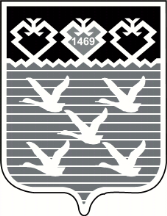 Чувашская РеспубликаАдминистрация города ЧебоксарыП О С Т А Н О В Л Е Н И ЕОбъем средств бюджета на финансирование муниципальной программы и прогнозная оценка привлекаемых на реализацию ее целей средств федерального бюджета, республиканского бюджета, внебюджетных источников  Прогнозируемые объемы финансирования мероприятий муниципальной программы в 2019–2025 годах составляют 678 109,0 тысяч рублей, в том числе:в 2019 году – 88 934,1 тысяч рублей;в 2020 году – 121 014,0 тысяч рублей;в 2021 году – 88 283,4 тысяч рублей;в 2022 году – 90 329,3 тысяч рублей;в 2023 году – 94 184,0 тысяч рублей;в 2024 году – 96 485,4 тысяч рублей;в 2025 году – 98 878,8 тысяч рублей;из них средства:федерального бюджета в 2019–2025 годах – 00,00 тысяч рублей;республиканского бюджета Чувашской Республики в 2019–2025 годах – 00,00 тысяч рублей;бюджета города Чебоксары – 678 109,0 тысяч рублей, в том числе:в 2019 году – 88 934,1 тысяч рублей;в 2020 году – 121 014,0 тысяч рублей;в 2021 году – 88 283,4 тысяч рублей;в 2022 году – 90 329,3 тысяч рублей;в 2023 году – 94 184,0 тысяч рублей;в 2024 году – 96 485,4 тысяч рублей;в 2025 году – 98 878,8 тысяч рублей; внебюджетных источников в 2019–2025 годах – 00,00 тысяч рублей.Объемы финансирования муниципальной программы подлежат ежегодному уточнению исходя из возможностей бюджетов всех уровнейОбъем средств бюджета на финансирование Подпрограммы и прогнозная оценка привлекаемых на реализацию ее целей средств федерального бюджета, республиканского бюджета, внебюджетных источников– Прогнозируемые объемы финансирования мероприятий Подпрограммы в 2019–2025 годах составляют 27 660,8 тысяч рублей, в том числе:в 2019 году – 3183,6 тысяч рублей;в 2020 году – 5977,2 тысяч рублей;в 2021 году – 4324,6 тысяч рублей;в 2022 году – 4324,6 тысяч рублей;в 2023 году – 3283,6 тысяч рублей;в 2024 году – 3283,6 тысяч рублей;в 2025 году – 3283,6 тысяч рублей;из них средства:федерального бюджета в 2019–2025 годах – 00,00 тысяч рублей;республиканского бюджета Чувашской Республики в 2019–2025 годах – 00,00 тысяч рублей;бюджета города Чебоксары – 27 660,8 тысяч рублей, в том числе:в 2019 году – 3183,6 тысяч рублей;в 2020 году – 5977,2 тысяч рублей;в 2021 году – 4324,6 тысяч рублей;в 2022 году – 4324,6 тысяч рублей;в 2023 году – 3283,6 тысяч рублей;в 2024 году – 3283,6 тысяч рублей;в 2025 году – 3283,6 тысяч рублей;внебюджетных источников в 2019–2025 годах – 00,00 тысяч рублей.Объемы финансирования Подпрограммы подлежат ежегодному уточнению исходя из возможностей бюджетов всех уровнейОбъем средств бюджета на финансирование Подпрограммы и прогнозная оценка привлекаемых на реализацию ее целей средств федерального бюджета, республиканского бюджета, внебюджетных источниковПрогнозируемые объемы финансирования мероприятий Подпрограммы в 2019–2025 годах составляют – 101 601,6 тысяч рублей, в том числе:в 2019 году – 13805,2тысяч рублей;в 2020 году – 34680,4 тысяч рублей;в 2021 году – 10290,2 тысяч рублей;в 2022 году – 10290,2 тысяч рублей;в 2023 году – 10845,2 тысяч рублей;в 2024 году – 10845,2 тысяч рублей;в 2025 году – 10845,2 тысяч рублей;из них средства:федерального бюджета в 2019–2025 годах составляют – 00,00 тысяч рублей;республиканского бюджета Чувашской Республики в 2019–2025 годах составляют – 00,00 тысяч рублей;бюджета города Чебоксары составляют – 101 601,6 тысяч рублей, в том числе:в 2019 году – 13805,2тысяч рублей;в 2020 году – 34680,4 тысяч рублей;в 2021 году – 10290,2 тысяч рублей;в 2022 году – 10290,2 тысяч рублей;в 2023 году – 10845,2 тысяч рублей;в 2024 году – 10845,2 тысяч рублей;в 2025 году –  10845,2 тысяч рублей;внебюджетных источников в 2019–2025 годах составляют – 00,00 тысяч рублей.Объемы финансирования Подпрограммы подлежат ежегодному уточнению исходя из возможностей бюджетов всех уровней.Глава администрации города ЧебоксарыА.О. ЛадыковСтатусНаименование муниципальной программы, Подпрограмм муниципальной программы города Чебоксары, основного мероприятия и мероприятияИсточники финансированияОтветственный исполнитель, соисполнители, участники муниципальной программы, Подпрограмм муниципальной программы города ЧебоксарыКод бюджетной классификацииКод бюджетной классификацииКод бюджетной классификацииКод бюджетной классификацииОценка расходов по годам тыс. рублейОценка расходов по годам тыс. рублейОценка расходов по годам тыс. рублейОценка расходов по годам тыс. рублейОценка расходов по годам тыс. рублейОценка расходов по годам тыс. рублейОценка расходов по годам тыс. рублейСтатусНаименование муниципальной программы, Подпрограмм муниципальной программы города Чебоксары, основного мероприятия и мероприятияИсточники финансированияОтветственный исполнитель, соисполнители, участники муниципальной программы, Подпрограмм муниципальной программы города ЧебоксарыГРБСРз ПрЦСРВР2019 год2020 год2021 год2022 год2023 год2024 год2025 год123456789101112131415Муниципальная программа«Развитие земельных и имущественных отношений»ВсегоЧебоксарский городской комитет по управлению имуществом администрации города Чебоксары;МКУ «Земельное управление» города Чебоксары; Администрация города Чебоксары, Администрация Калининского района города Чебоксары, Администрация Ленинского района города Чебоксары, Администрация Московского района города ЧебоксарыУправление архитектуры и градостроительства администрации города Чебоксары;966903904905906909011304120503А40000000010020080088934,1121014,088283,490329,394184,096485,498878,8Муниципальная программа«Развитие земельных и имущественных отношений»Федеральный бюджетЧебоксарский городской комитет по управлению имуществом администрации города Чебоксары;МКУ «Земельное управление» города Чебоксары; Администрация города Чебоксары, Администрация Калининского района города Чебоксары, Администрация Ленинского района города Чебоксары, Администрация Московского района города ЧебоксарыУправление архитектуры и градостроительства администрации города Чебоксары;хххх0,00,00,00,00,00,00,0Муниципальная программа«Развитие земельных и имущественных отношений»Республиканский бюджет Чувашской РеспубликиЧебоксарский городской комитет по управлению имуществом администрации города Чебоксары;МКУ «Земельное управление» города Чебоксары; Администрация города Чебоксары, Администрация Калининского района города Чебоксары, Администрация Ленинского района города Чебоксары, Администрация Московского района города ЧебоксарыУправление архитектуры и градостроительства администрации города Чебоксары;хххх0,00,00,00,00,00,00,0Муниципальная программа«Развитие земельных и имущественных отношений»Бюджет города ЧебоксарыЧебоксарский городской комитет по управлению имуществом администрации города Чебоксары;МКУ «Земельное управление» города Чебоксары; Администрация города Чебоксары, Администрация Калининского района города Чебоксары, Администрация Ленинского района города Чебоксары, Администрация Московского района города ЧебоксарыУправление архитектуры и градостроительства администрации города Чебоксары;966903904905906909011304120503А40000000010020080088934,1121014,088283,490329,394184,096485,498878,8Муниципальная программа«Развитие земельных и имущественных отношений»Внебюджетные источникиЧебоксарский городской комитет по управлению имуществом администрации города Чебоксары;МКУ «Земельное управление» города Чебоксары; Администрация города Чебоксары, Администрация Калининского района города Чебоксары, Администрация Ленинского района города Чебоксары, Администрация Московского района города ЧебоксарыУправление архитектуры и градостроительства администрации города Чебоксары;хххх0,00,00,00,00,00,00,0Подпрограмма«Управление муниципальным имуществом и земельными ресурсами»ВсегоЧебоксарский городской комитет по управлению имуществом администрации города Чебоксары;МКУ «Земельное управление» города Чебоксары;Администрация Калининского района города Чебоксары, Администрация Ленинского района города Чебоксары, Администрация Московского района города Чебоксары966904905906011304120503А4100000001002003183,65977,24324,64324,63283,63283,63283,6Подпрограмма«Управление муниципальным имуществом и земельными ресурсами»Федеральный бюджетЧебоксарский городской комитет по управлению имуществом администрации города Чебоксары;МКУ «Земельное управление» города Чебоксары;Администрация Калининского района города Чебоксары, Администрация Ленинского района города Чебоксары, Администрация Московского района города Чебоксарыхххх0,00,00,00,00,00,00,0Подпрограмма«Управление муниципальным имуществом и земельными ресурсами»Республиканский бюджет Чувашской РеспубликиЧебоксарский городской комитет по управлению имуществом администрации города Чебоксары;МКУ «Земельное управление» города Чебоксары;Администрация Калининского района города Чебоксары, Администрация Ленинского района города Чебоксары, Администрация Московского района города Чебоксарыхххх0,00,00,00,00,00,00,0Подпрограмма«Управление муниципальным имуществом и земельными ресурсами»Бюджет города ЧебоксарыЧебоксарский городской комитет по управлению имуществом администрации города Чебоксары;МКУ «Земельное управление» города Чебоксары;Администрация Калининского района города Чебоксары, Администрация Ленинского района города Чебоксары, Администрация Московского района города Чебоксары966904905906011304120503А4100000001002003183,65977,24324,64324,63283,63283,63283,6Подпрограмма«Управление муниципальным имуществом и земельными ресурсами»Внебюджетные источникиЧебоксарский городской комитет по управлению имуществом администрации города Чебоксары;МКУ «Земельное управление» города Чебоксары;Администрация Калининского района города Чебоксары, Администрация Ленинского района города Чебоксары, Администрация Московского района города Чебоксарыхххх0,00,00,00,00,00,00,0Подпрограмма «Формирование эффективного муниципального сектора экономики»ВсегоЧебоксарский городской комитет по управлению имуществом администрации города Чебоксары;МКУ «Земельное управление» города Чебоксары;96601130412А42000000010020080013805,234680,410290,210290,210845,210845,210845,2Подпрограмма «Формирование эффективного муниципального сектора экономики»Федеральный бюджетЧебоксарский городской комитет по управлению имуществом администрации города Чебоксары;МКУ «Земельное управление» города Чебоксары;хххх0,00,00,00,00,00,00,0Подпрограмма «Формирование эффективного муниципального сектора экономики»Республиканский бюджет Чувашской РеспубликиЧебоксарский городской комитет по управлению имуществом администрации города Чебоксары;МКУ «Земельное управление» города Чебоксары;хххх0,00,00,00,00,00,00,0Подпрограмма «Формирование эффективного муниципального сектора экономики»Бюджет города ЧебоксарыЧебоксарский городской комитет по управлению имуществом администрации города Чебоксары;МКУ «Земельное управление» города Чебоксары;96601130412А42000000010020080013805,234680,410290,210290,210845,210845,210845,2Подпрограмма «Формирование эффективного муниципального сектора экономики»Внебюджетные источникиЧебоксарский городской комитет по управлению имуществом администрации города Чебоксары;МКУ «Земельное управление» города Чебоксары;хххх0,00,00,00,00,00,00,0ПодпрограммаОбеспечение реализации муниципальной программы «Развитие земельных и имущественных отношений»ВсегоЧебоксарский городской комитет по управлению имуществом администрации города Чебоксары;МКУ «Земельное управление» города Чебоксары;Администрация города Чебоксары;Управление архитектуры и градостроительства администрации города Чебоксары;96690390901130412А4Э000000010020060080071945,280356,473668,675714,580055,282356,684750,0ПодпрограммаОбеспечение реализации муниципальной программы «Развитие земельных и имущественных отношений»Федеральный бюджетЧебоксарский городской комитет по управлению имуществом администрации города Чебоксары;МКУ «Земельное управление» города Чебоксары;Администрация города Чебоксары;Управление архитектуры и градостроительства администрации города Чебоксары;хххх0,00,00,00,00,00,00,0ПодпрограммаОбеспечение реализации муниципальной программы «Развитие земельных и имущественных отношений»Республиканский бюджет Чувашской РеспубликиЧебоксарский городской комитет по управлению имуществом администрации города Чебоксары;МКУ «Земельное управление» города Чебоксары;Администрация города Чебоксары;Управление архитектуры и градостроительства администрации города Чебоксары;хххх0,00,00,00,00,00,00,0ПодпрограммаОбеспечение реализации муниципальной программы «Развитие земельных и имущественных отношений»Бюджет города ЧебоксарыЧебоксарский городской комитет по управлению имуществом администрации города Чебоксары;МКУ «Земельное управление» города Чебоксары;Администрация города Чебоксары;Управление архитектуры и градостроительства администрации города Чебоксары;96690390901130412А4Э000000010020060080071945,280356,473668,675714,580055,282356,684750,0ПодпрограммаОбеспечение реализации муниципальной программы «Развитие земельных и имущественных отношений»Внебюджетные источникиЧебоксарский городской комитет по управлению имуществом администрации города Чебоксары;МКУ «Земельное управление» города Чебоксары;Администрация города Чебоксары;Управление архитектуры и градостроительства администрации города Чебоксары;хххх0,00,00,00,00,00,00,0СтатусНаименование Подпрограмм муниципальной программы города Чебоксары, основного мероприятия и мероприятияИсточники финансированияОтветственный исполнитель, соисполнители, участники Подпрограммы муниципальной программы города ЧебоксарыКод бюджетной классификацииКод бюджетной классификацииКод бюджетной классификацииКод бюджетной классификацииОценка расходов по годам тысяч рублейОценка расходов по годам тысяч рублейОценка расходов по годам тысяч рублейОценка расходов по годам тысяч рублейОценка расходов по годам тысяч рублейОценка расходов по годам тысяч рублейОценка расходов по годам тысяч рублейСтатусНаименование Подпрограмм муниципальной программы города Чебоксары, основного мероприятия и мероприятияИсточники финансированияОтветственный исполнитель, соисполнители, участники Подпрограммы муниципальной программы города ЧебоксарыГРБСРз ПрЦСРВР2019 год2020 год2021 год2022 год2023 год2024 год2025 год123456789101112131415Подпрограмма«Управление муниципальным имуществом и земельными ресурсами»ВсегоЧебоксарский городской комитет по управлению имуществом администрации города Чебоксары;МКУ «Земельное управление» города Чебоксары;Администрация Калининского района города Чебоксары, Администрация Ленинского района города Чебоксары, Администрация Московского района города Чебоксары966904905906011304120503А4100000001002007540,75977,24324,64324,63283,63283,63283,6Подпрограмма«Управление муниципальным имуществом и земельными ресурсами»Федеральный бюджетЧебоксарский городской комитет по управлению имуществом администрации города Чебоксары;МКУ «Земельное управление» города Чебоксары;Администрация Калининского района города Чебоксары, Администрация Ленинского района города Чебоксары, Администрация Московского района города Чебоксарыхххх0,00,00,00,00,00,00,0Подпрограмма«Управление муниципальным имуществом и земельными ресурсами»Республиканский бюджет Чувашской РеспубликиЧебоксарский городской комитет по управлению имуществом администрации города Чебоксары;МКУ «Земельное управление» города Чебоксары;Администрация Калининского района города Чебоксары, Администрация Ленинского района города Чебоксары, Администрация Московского района города Чебоксарыхххх0,00,00,00,00,00,00,0Подпрограмма«Управление муниципальным имуществом и земельными ресурсами»Бюджет города ЧебоксарыЧебоксарский городской комитет по управлению имуществом администрации города Чебоксары;МКУ «Земельное управление» города Чебоксары;Администрация Калининского района города Чебоксары, Администрация Ленинского района города Чебоксары, Администрация Московского района города Чебоксары966904905906011304120503А4100000001002007540,75977,24324,64324,63283,63283,63283,6Подпрограмма«Управление муниципальным имуществом и земельными ресурсами»Внебюджетные источникиЧебоксарский городской комитет по управлению имуществом администрации города Чебоксары;МКУ «Земельное управление» города Чебоксары;Администрация Калининского района города Чебоксары, Администрация Ленинского района города Чебоксары, Администрация Московского района города Чебоксарыхххх0,00,00,00,00,00,00,0Основное мероприятие 1.Создание системы учета муниципального имущества и земельных участковВсегоЧебоксарский городской комитет по управлению имуществом администрации города Чебоксары;МКУ «Земельное управление» города Чебоксары;96601130412А4101000002001405,41512,41512,41512,41482,41482,41482,4Основное мероприятие 1.Создание системы учета муниципального имущества и земельных участковФедеральный бюджетЧебоксарский городской комитет по управлению имуществом администрации города Чебоксары;МКУ «Земельное управление» города Чебоксары;хххх0,00,00,00,00,00,00,0Основное мероприятие 1.Создание системы учета муниципального имущества и земельных участковРеспубликанский бюджет Чувашской РеспубликиЧебоксарский городской комитет по управлению имуществом администрации города Чебоксары;МКУ «Земельное управление» города Чебоксары;хххх0,00,00,00,00,00,00,0Основное мероприятие 1.Создание системы учета муниципального имущества и земельных участковБюджет города ЧебоксарыЧебоксарский городской комитет по управлению имуществом администрации города Чебоксары;МКУ «Земельное управление» города Чебоксары;96601130412А4101000002401405,41512,41512,41512,41482,41482,41482,4Основное мероприятие 1.Создание системы учета муниципального имущества и земельных участковВнебюджетные источникиЧебоксарский городской комитет по управлению имуществом администрации города Чебоксары;МКУ «Земельное управление» города Чебоксары;хххх0,00,00,00,00,00,00,0Мероприятие 1.1.Государственная регистрация права собственности города Чебоксары на построенные, приобретенные и выявленные в результате инвентаризации объекты недвижимости, а также земельные участки под нимиВсегоЧебоксарский городской комитет по управлению имуществом администрации города Чебоксары;МКУ «Земельное управление» города Чебоксары;хххх0,00,00,00,00,00,00,0Мероприятие 1.1.Государственная регистрация права собственности города Чебоксары на построенные, приобретенные и выявленные в результате инвентаризации объекты недвижимости, а также земельные участки под нимиФедеральный бюджетЧебоксарский городской комитет по управлению имуществом администрации города Чебоксары;МКУ «Земельное управление» города Чебоксары;хххх0,00,00,00,00,00,00,0Мероприятие 1.1.Государственная регистрация права собственности города Чебоксары на построенные, приобретенные и выявленные в результате инвентаризации объекты недвижимости, а также земельные участки под нимиРеспубликанский бюджет Чувашской РеспубликиЧебоксарский городской комитет по управлению имуществом администрации города Чебоксары;МКУ «Земельное управление» города Чебоксары;хххх0,00,00,00,00,00,00,0Мероприятие 1.1.Государственная регистрация права собственности города Чебоксары на построенные, приобретенные и выявленные в результате инвентаризации объекты недвижимости, а также земельные участки под нимиБюджет города ЧебоксарыЧебоксарский городской комитет по управлению имуществом администрации города Чебоксары;МКУ «Земельное управление» города Чебоксары;хххх0,00,00,00,00,00,00,0Мероприятие 1.1.Государственная регистрация права собственности города Чебоксары на построенные, приобретенные и выявленные в результате инвентаризации объекты недвижимости, а также земельные участки под нимиВнебюджетные источникиЧебоксарский городской комитет по управлению имуществом администрации города Чебоксары;МКУ «Земельное управление» города Чебоксары;хххх0,00,00,00,00,00,00,0Мероприятие 1.2.Создание на базе единой системы управления и распоряжения государственным имуществом Чувашской Республики и муниципальным имуществом информационной системы управления и распоряжения муниципальным имуществом города ЧебоксарыВсегоЧебоксарский городской комитет по управлению имуществом администрации города Чебоксары;МКУ «Земельное управление» города Чебоксары;хххх0,00,00,00,00,00,00,0Мероприятие 1.2.Создание на базе единой системы управления и распоряжения государственным имуществом Чувашской Республики и муниципальным имуществом информационной системы управления и распоряжения муниципальным имуществом города ЧебоксарыФедеральный бюджетЧебоксарский городской комитет по управлению имуществом администрации города Чебоксары;МКУ «Земельное управление» города Чебоксары;хххх0,00,00,00,00,00,00,0Мероприятие 1.2.Создание на базе единой системы управления и распоряжения государственным имуществом Чувашской Республики и муниципальным имуществом информационной системы управления и распоряжения муниципальным имуществом города ЧебоксарыРеспубликанский бюджет Чувашской РеспубликиЧебоксарский городской комитет по управлению имуществом администрации города Чебоксары;МКУ «Земельное управление» города Чебоксары;хххх0,00,00,00,00,00,00,0Мероприятие 1.2.Создание на базе единой системы управления и распоряжения государственным имуществом Чувашской Республики и муниципальным имуществом информационной системы управления и распоряжения муниципальным имуществом города ЧебоксарыБюджет города ЧебоксарыЧебоксарский городской комитет по управлению имуществом администрации города Чебоксары;МКУ «Земельное управление» города Чебоксары;хххх0,00,00,00,00,00,00,0Мероприятие 1.2.Создание на базе единой системы управления и распоряжения государственным имуществом Чувашской Республики и муниципальным имуществом информационной системы управления и распоряжения муниципальным имуществом города ЧебоксарыВнебюджетные источникиЧебоксарский городской комитет по управлению имуществом администрации города Чебоксары;МКУ «Земельное управление» города Чебоксары;хххх0,00,00,00,00,00,00,0Мероприятие 1.3.Сопровождение и информационное наполнение Единого реестра муниципальной собственности города ЧебоксарыВсегоЧебоксарский городской комитет по управлению имуществом администрации города Чебоксары;МКУ «Земельное управление» города Чебоксары;9660113А410173640242323,7360,0360,0360,0300,0300,0300,0Мероприятие 1.3.Сопровождение и информационное наполнение Единого реестра муниципальной собственности города ЧебоксарыФедеральный бюджетЧебоксарский городской комитет по управлению имуществом администрации города Чебоксары;МКУ «Земельное управление» города Чебоксары;хххх0,00,00,00,00,00,00,0Мероприятие 1.3.Сопровождение и информационное наполнение Единого реестра муниципальной собственности города ЧебоксарыРеспубликанский бюджет Чувашской РеспубликиЧебоксарский городской комитет по управлению имуществом администрации города Чебоксары;МКУ «Земельное управление» города Чебоксары;хххх0,00,00,00,00,00,00,0Мероприятие 1.3.Сопровождение и информационное наполнение Единого реестра муниципальной собственности города ЧебоксарыБюджет города ЧебоксарыЧебоксарский городской комитет по управлению имуществом администрации города Чебоксары;МКУ «Земельное управление» города Чебоксары;96601130412А410173640240323,7360,0360,0360,0300,0300,0300,0Мероприятие 1.3.Сопровождение и информационное наполнение Единого реестра муниципальной собственности города ЧебоксарыВнебюджетные источникиЧебоксарский городской комитет по управлению имуществом администрации города Чебоксары;МКУ «Земельное управление» города Чебоксары;хххх0,00,00,00,00,00,00,0Мероприятие 1.4.Материально-техническое обеспечение базы данных о муниципальном имуществе города Чебоксары, включая обеспечение архивного хранения бумажных документовВсегоЧебоксарский городской комитет по управлению имуществом администрации города Чебоксары;МКУ «Земельное управление» города Чебоксары;96601130412А4101735102442421081,71151,51152,41152,41082,41082,41082,4Мероприятие 1.4.Материально-техническое обеспечение базы данных о муниципальном имуществе города Чебоксары, включая обеспечение архивного хранения бумажных документовФедеральный бюджетЧебоксарский городской комитет по управлению имуществом администрации города Чебоксары;МКУ «Земельное управление» города Чебоксары;хххх0,00,00,00,00,00,00,0Мероприятие 1.4.Материально-техническое обеспечение базы данных о муниципальном имуществе города Чебоксары, включая обеспечение архивного хранения бумажных документовРеспубликанский бюджет Чувашской РеспубликиЧебоксарский городской комитет по управлению имуществом администрации города Чебоксары;МКУ «Земельное управление» города Чебоксары;хххх0,00,00,00,00,00,00,0Мероприятие 1.4.Материально-техническое обеспечение базы данных о муниципальном имуществе города Чебоксары, включая обеспечение архивного хранения бумажных документовБюджет города ЧебоксарыЧебоксарский городской комитет по управлению имуществом администрации города Чебоксары;МКУ «Земельное управление» города Чебоксары;96601130412А4101735102442421081,71151,51152,41152,41082,41082,41082,4Мероприятие 1.4.Материально-техническое обеспечение базы данных о муниципальном имуществе города Чебоксары, включая обеспечение архивного хранения бумажных документовВнебюджетные источникиЧебоксарский городской комитет по управлению имуществом администрации города Чебоксары;МКУ «Земельное управление» города Чебоксары;хххх0,00,00,00,00,00,00,0Мероприятие 1.5.Подготовка специалистов в сфере управления муниципальным имуществом для осуществления мероприятий по актуализации и обеспечению технической 
безопасности базы данных о муниципальном имуществе города Чебоксары, а также в сфере оценочной деятельностиВсегоЧебоксарский городской комитет по управлению имуществом администрации города Чебоксары;МКУ «Земельное управление» города Чебоксары;Управление архитектуры и градостроительства администрации города Чебоксары;МБУ «Управление территориального планирования» города Чебоксары;Территориальные, функциональные, отраслевые органы администрации города Чебоксары, муниципальные казенные, бюджетные и автономные учреждения города Чебоксарыхххх0,00,00,00,00,00,00,0Мероприятие 1.5.Подготовка специалистов в сфере управления муниципальным имуществом для осуществления мероприятий по актуализации и обеспечению технической 
безопасности базы данных о муниципальном имуществе города Чебоксары, а также в сфере оценочной деятельностиФедеральный бюджетЧебоксарский городской комитет по управлению имуществом администрации города Чебоксары;МКУ «Земельное управление» города Чебоксары;Управление архитектуры и градостроительства администрации города Чебоксары;МБУ «Управление территориального планирования» города Чебоксары;Территориальные, функциональные, отраслевые органы администрации города Чебоксары, муниципальные казенные, бюджетные и автономные учреждения города Чебоксарыхххх0,00,00,00,00,00,00,0Мероприятие 1.5.Подготовка специалистов в сфере управления муниципальным имуществом для осуществления мероприятий по актуализации и обеспечению технической 
безопасности базы данных о муниципальном имуществе города Чебоксары, а также в сфере оценочной деятельностиРеспубликанский бюджет Чувашской РеспубликиЧебоксарский городской комитет по управлению имуществом администрации города Чебоксары;МКУ «Земельное управление» города Чебоксары;Управление архитектуры и градостроительства администрации города Чебоксары;МБУ «Управление территориального планирования» города Чебоксары;Территориальные, функциональные, отраслевые органы администрации города Чебоксары, муниципальные казенные, бюджетные и автономные учреждения города Чебоксарыхххх0,00,00,00,00,00,00,0Мероприятие 1.5.Подготовка специалистов в сфере управления муниципальным имуществом для осуществления мероприятий по актуализации и обеспечению технической 
безопасности базы данных о муниципальном имуществе города Чебоксары, а также в сфере оценочной деятельностиБюджет города ЧебоксарыЧебоксарский городской комитет по управлению имуществом администрации города Чебоксары;МКУ «Земельное управление» города Чебоксары;Управление архитектуры и градостроительства администрации города Чебоксары;МБУ «Управление территориального планирования» города Чебоксары;Территориальные, функциональные, отраслевые органы администрации города Чебоксары, муниципальные казенные, бюджетные и автономные учреждения города Чебоксарыхххх0,00,00,00,00,00,00,0Мероприятие 1.5.Подготовка специалистов в сфере управления муниципальным имуществом для осуществления мероприятий по актуализации и обеспечению технической 
безопасности базы данных о муниципальном имуществе города Чебоксары, а также в сфере оценочной деятельностиВнебюджетные источникиЧебоксарский городской комитет по управлению имуществом администрации города Чебоксары;МКУ «Земельное управление» города Чебоксары;Управление архитектуры и градостроительства администрации города Чебоксары;МБУ «Управление территориального планирования» города Чебоксары;Территориальные, функциональные, отраслевые органы администрации города Чебоксары, муниципальные казенные, бюджетные и автономные учреждения города Чебоксарыхххх0,00,00,00,00,00,00,0Основное мероприятие 2.Создание условий для максимального вовлечения в хозяйственный оборот муниципального  имущества города Чебоксары, в том числе земельных участковВсегоЧебоксарский городской комитет по управлению имуществом администрации города Чебоксары;МКУ «Земельное управление» города Чебоксары;Администрация Калининского района города Чебоксары, Администрация Ленинского района города Чебоксары, Администрация Московского района города Чебоксары 966904905906011304120503А4102000001102406135,34464,82812,22812,21801,21801,21801,2Основное мероприятие 2.Создание условий для максимального вовлечения в хозяйственный оборот муниципального  имущества города Чебоксары, в том числе земельных участковФедеральный бюджетЧебоксарский городской комитет по управлению имуществом администрации города Чебоксары;МКУ «Земельное управление» города Чебоксары;Администрация Калининского района города Чебоксары, Администрация Ленинского района города Чебоксары, Администрация Московского района города Чебоксары хххх0,00,00,00,00,00,00,0Основное мероприятие 2.Создание условий для максимального вовлечения в хозяйственный оборот муниципального  имущества города Чебоксары, в том числе земельных участковРеспубликанский бюджет Чувашской РеспубликиЧебоксарский городской комитет по управлению имуществом администрации города Чебоксары;МКУ «Земельное управление» города Чебоксары;Администрация Калининского района города Чебоксары, Администрация Ленинского района города Чебоксары, Администрация Московского района города Чебоксары хххх0,00,00,00,00,00,00,0Основное мероприятие 2.Создание условий для максимального вовлечения в хозяйственный оборот муниципального  имущества города Чебоксары, в том числе земельных участковБюджет города ЧебоксарыЧебоксарский городской комитет по управлению имуществом администрации города Чебоксары;МКУ «Земельное управление» города Чебоксары;Администрация Калининского района города Чебоксары, Администрация Ленинского района города Чебоксары, Администрация Московского района города Чебоксары 966904905906011304120503А4102000001102406135,34464,82812,22812,21801,21801,21801,2Основное мероприятие 2.Создание условий для максимального вовлечения в хозяйственный оборот муниципального  имущества города Чебоксары, в том числе земельных участковВнебюджетные источникиЧебоксарский городской комитет по управлению имуществом администрации города Чебоксары;МКУ «Земельное управление» города Чебоксары;Администрация Калининского района города Чебоксары, Администрация Ленинского района города Чебоксары, Администрация Московского района города Чебоксары хххх0,00,00,00,00,00,00,0Мероприятие 2.1.Проведение кадастровых работ в отношении объектов капитального строительства, находящихся в муниципальной собственности города Чебоксары, государственная регистрация права и внесение сведений в Единый реестр муниципальной собственности города ЧебоксарыВсегоЧебоксарский городской комитет по управлению имуществом администрации города Чебоксары;МКУ «Земельное управление» города Чебоксары;9660113А410273570200500,0392,5500,0500,0500,0500,0500,0Мероприятие 2.1.Проведение кадастровых работ в отношении объектов капитального строительства, находящихся в муниципальной собственности города Чебоксары, государственная регистрация права и внесение сведений в Единый реестр муниципальной собственности города ЧебоксарыФедеральный бюджетЧебоксарский городской комитет по управлению имуществом администрации города Чебоксары;МКУ «Земельное управление» города Чебоксары;хххх0,00,00,00,00,00,00,0Мероприятие 2.1.Проведение кадастровых работ в отношении объектов капитального строительства, находящихся в муниципальной собственности города Чебоксары, государственная регистрация права и внесение сведений в Единый реестр муниципальной собственности города ЧебоксарыРеспубликанский бюджет Чувашской РеспубликиЧебоксарский городской комитет по управлению имуществом администрации города Чебоксары;МКУ «Земельное управление» города Чебоксары;хххх0,00,00,00,00,00,00,0Мероприятие 2.1.Проведение кадастровых работ в отношении объектов капитального строительства, находящихся в муниципальной собственности города Чебоксары, государственная регистрация права и внесение сведений в Единый реестр муниципальной собственности города ЧебоксарыБюджет города ЧебоксарыЧебоксарский городской комитет по управлению имуществом администрации города Чебоксары;МКУ «Земельное управление» города Чебоксары;9660113А410273570240500,0392,5500,0500,0500,0500,0500,0Мероприятие 2.1.Проведение кадастровых работ в отношении объектов капитального строительства, находящихся в муниципальной собственности города Чебоксары, государственная регистрация права и внесение сведений в Единый реестр муниципальной собственности города ЧебоксарыВнебюджетные источникиЧебоксарский городской комитет по управлению имуществом администрации города Чебоксары;МКУ «Земельное управление» города Чебоксары;хххх0,00,00,00,00,00,00,0Мероприятие 2.2.Осуществление работ по актуализации государственной оценки земель в целях налогообложения и вовлечения земельных участков в гражданско-правовой оборотВсегоАдминистрация Калининского района города Чебоксары, Администрация Ленинского района города Чебоксары, Администрация Московского района города Чебоксары 9049059060503А4102735902000,03000,0   0,0  0,0    0,0    0,0    0,0Мероприятие 2.2.Осуществление работ по актуализации государственной оценки земель в целях налогообложения и вовлечения земельных участков в гражданско-правовой оборотФедеральный бюджетАдминистрация Калининского района города Чебоксары, Администрация Ленинского района города Чебоксары, Администрация Московского района города Чебоксары хххх0,00,00,00,00,00,00,0Мероприятие 2.2.Осуществление работ по актуализации государственной оценки земель в целях налогообложения и вовлечения земельных участков в гражданско-правовой оборотРеспубликанский бюджет Чувашской РеспубликиАдминистрация Калининского района города Чебоксары, Администрация Ленинского района города Чебоксары, Администрация Московского района города Чебоксары хххх0,00,00,00,00,00,00,0Мероприятие 2.2.Осуществление работ по актуализации государственной оценки земель в целях налогообложения и вовлечения земельных участков в гражданско-правовой оборотБюджет города ЧебоксарыАдминистрация Калининского района города Чебоксары, Администрация Ленинского района города Чебоксары, Администрация Московского района города Чебоксары 9049059060503А4102735902400,03000,0    0,0    0,0    0,0    0,0    0,0Мероприятие 2.2.Осуществление работ по актуализации государственной оценки земель в целях налогообложения и вовлечения земельных участков в гражданско-правовой оборотВнебюджетные источникиАдминистрация Калининского района города Чебоксары, Администрация Ленинского района города Чебоксары, Администрация Московского района города Чебоксары хххх0,00,00,00,00,00,00,0Мероприятие 2.3.Проведение землеустроительных (кадастровых) работ по земельным участкам, находящихся в собственности муниципального образования и внесение сведений кадастр недвижимостиВсегоЧебоксарский городской комитет по управлению имуществом администрации города Чебоксары;МКУ «Земельное управление» города Чебоксары;9660412А4102775901002008005635,31072,31292,31292,31301,21301,21301,2Мероприятие 2.3.Проведение землеустроительных (кадастровых) работ по земельным участкам, находящихся в собственности муниципального образования и внесение сведений кадастр недвижимостиФедеральный бюджетЧебоксарский городской комитет по управлению имуществом администрации города Чебоксары;МКУ «Земельное управление» города Чебоксары;хххх0,00,00,00,00,00,00,0Мероприятие 2.3.Проведение землеустроительных (кадастровых) работ по земельным участкам, находящихся в собственности муниципального образования и внесение сведений кадастр недвижимостиРеспубликанский бюджет Чувашской РеспубликиЧебоксарский городской комитет по управлению имуществом администрации города Чебоксары;МКУ «Земельное управление» города Чебоксары;хххх0,00,00,00,00,00,00,0Мероприятие 2.3.Проведение землеустроительных (кадастровых) работ по земельным участкам, находящихся в собственности муниципального образования и внесение сведений кадастр недвижимостиБюджет города ЧебоксарыЧебоксарский городской комитет по управлению имуществом администрации города Чебоксары;МКУ «Земельное управление» города Чебоксары;9660412А4102775901102408505635,31072,31292,31292,31301,21301,21301,2Мероприятие 2.3.Проведение землеустроительных (кадастровых) работ по земельным участкам, находящихся в собственности муниципального образования и внесение сведений кадастр недвижимостиВнебюджетные источникиЧебоксарский городской комитет по управлению имуществом администрации города Чебоксары;МКУ «Земельное управление» города Чебоксары;хххх0,00,00,00,00,00,00,0Мероприятие 2.4.Проведение комплексных кадастровых работ на территории города ЧебоксарыВсегоЧебоксарский городской комитет по управлению имуществом администрации города Чебоксары;МКУ «Земельное управление» города Чебоксары;9660113А4102L51102000,00,01019,91019,90,00,00,0Мероприятие 2.4.Проведение комплексных кадастровых работ на территории города ЧебоксарыФедеральный бюджетЧебоксарский городской комитет по управлению имуществом администрации города Чебоксары;МКУ «Земельное управление» города Чебоксары;хххх0,00,00,00,00,00,00,0Мероприятие 2.4.Проведение комплексных кадастровых работ на территории города ЧебоксарыРеспубликанский бюджет Чувашской РеспубликиЧебоксарский городской комитет по управлению имуществом администрации города Чебоксары;МКУ «Земельное управление» города Чебоксары;хххх0,00,00,00,00,00,00,0Мероприятие 2.4.Проведение комплексных кадастровых работ на территории города ЧебоксарыБюджет города ЧебоксарыЧебоксарский городской комитет по управлению имуществом администрации города Чебоксары;МКУ «Земельное управление» города Чебоксары;9660113А4102L51102400,0    0,01019,91019,90,00,00,0Мероприятие 2.4.Проведение комплексных кадастровых работ на территории города ЧебоксарыВнебюджетные источникиЧебоксарский городской комитет по управлению имуществом администрации города Чебоксары;МКУ «Земельное управление» города Чебоксары;хххх0,00,00,00,00,00,00,0СтатусНаименование Подпрограммы муниципальной программы города Чебоксары, основного мероприятия и мероприятияИсточники финансированияОтветственный исполнитель, соисполнители, участники Подпрограммы муниципальной программы города ЧебоксарыКод бюджетной классификацииКод бюджетной классификацииКод бюджетной классификацииКод бюджетной классификацииОценка расходов по годам тыс. рублейОценка расходов по годам тыс. рублейОценка расходов по годам тыс. рублейОценка расходов по годам тыс. рублейОценка расходов по годам тыс. рублейОценка расходов по годам тыс. рублейОценка расходов по годам тыс. рублейСтатусНаименование Подпрограммы муниципальной программы города Чебоксары, основного мероприятия и мероприятияИсточники финансированияОтветственный исполнитель, соисполнители, участники Подпрограммы муниципальной программы города ЧебоксарыГРБСРз ПрЦСРВР2019 год2020 год2021 год2022 год2023 год2024 год2025 год123456789101112131415Подпрограмма«Формирование эффективного муниципального сектора экономики»ВсегоЧебоксарский городской комитет по управлению имуществом администрации города Чебоксары;МКУ «Земельное управление» города Чебоксары;96601130412А420000000010020080013805,234680,410290,210290,210845,210845,210845,2Подпрограмма«Формирование эффективного муниципального сектора экономики»Федеральный бюджетЧебоксарский городской комитет по управлению имуществом администрации города Чебоксары;МКУ «Земельное управление» города Чебоксары;хххх0,00,00,00,00,00,00,0Подпрограмма«Формирование эффективного муниципального сектора экономики»Республиканский бюджет Чувашской РеспубликиЧебоксарский городской комитет по управлению имуществом администрации города Чебоксары;МКУ «Земельное управление» города Чебоксары;хххх0,00,00,00,00,00,00,0Подпрограмма«Формирование эффективного муниципального сектора экономики»Бюджет города ЧебоксарыЧебоксарский городской комитет по управлению имуществом администрации города Чебоксары;МКУ «Земельное управление» города Чебоксары;96601130412А420000000010020080013805,234680,410290,210290,210845,210845,210845,2Подпрограмма«Формирование эффективного муниципального сектора экономики»Внебюджетные источникиЧебоксарский городской комитет по управлению имуществом администрации города Чебоксары;МКУ «Земельное управление» города Чебоксары;хххх0,00,00,00,00,00,00,0Основное мероприятие 1.Создание эффективной системы муниципального сектора экономики города ЧебоксарыВсегоЧебоксарский городской комитет по управлению имуществом администрации города Чебоксары;МКУ «Земельное управление» города Чебоксары;9660113А4201000002004100,03850,04000,04000,04000,04000,04000,0Основное мероприятие 1.Создание эффективной системы муниципального сектора экономики города ЧебоксарыФедеральный бюджетЧебоксарский городской комитет по управлению имуществом администрации города Чебоксары;МКУ «Земельное управление» города Чебоксары;хххх0,00,00,00,00,00,00,0Основное мероприятие 1.Создание эффективной системы муниципального сектора экономики города ЧебоксарыРеспубликанский бюджет Чувашской РеспубликиЧебоксарский городской комитет по управлению имуществом администрации города Чебоксары;МКУ «Земельное управление» города Чебоксары;хххх0,00,00,00,00,00,00,0Основное мероприятие 1.Создание эффективной системы муниципального сектора экономики города ЧебоксарыБюджет города ЧебоксарыЧебоксарский городской комитет по управлению имуществом администрации города Чебоксары;МКУ «Земельное управление» города Чебоксары;9660113А4201000002404100,03850,04000,04000,04000,04000,04000,0Основное мероприятие 1.Создание эффективной системы муниципального сектора экономики города ЧебоксарыВнебюджетные источникиЧебоксарский городской комитет по управлению имуществом администрации города Чебоксары;МКУ «Земельное управление» города Чебоксары;хххх0,00,00,00,00,00,00,0Мероприятие 1.1.Упорядочение системы муниципальных учреждений города Чебоксары в целях повышения качества предоставляемых муниципальных услугВсегоЧебоксарский городской комитет по управлению имуществом администрации города Чебоксары;Управление по регулированию тарифов, экономики предприятий и инвестиций администрации города Чебоксары;Территориальные, функциональные, отраслевые органы администрации города Чебоксары, муниципальные казенные, бюджетные и автономные учреждения города Чебоксарыхххх0,00,00,00,00,00,00,0Мероприятие 1.1.Упорядочение системы муниципальных учреждений города Чебоксары в целях повышения качества предоставляемых муниципальных услугФедеральный бюджетЧебоксарский городской комитет по управлению имуществом администрации города Чебоксары;Управление по регулированию тарифов, экономики предприятий и инвестиций администрации города Чебоксары;Территориальные, функциональные, отраслевые органы администрации города Чебоксары, муниципальные казенные, бюджетные и автономные учреждения города Чебоксарыхххх0,00,00,00,00,00,00,0Мероприятие 1.1.Упорядочение системы муниципальных учреждений города Чебоксары в целях повышения качества предоставляемых муниципальных услугРеспубликанский бюджет Чувашской РеспубликиЧебоксарский городской комитет по управлению имуществом администрации города Чебоксары;Управление по регулированию тарифов, экономики предприятий и инвестиций администрации города Чебоксары;Территориальные, функциональные, отраслевые органы администрации города Чебоксары, муниципальные казенные, бюджетные и автономные учреждения города Чебоксарыхххх0,00,00,00,00,00,00,0Мероприятие 1.1.Упорядочение системы муниципальных учреждений города Чебоксары в целях повышения качества предоставляемых муниципальных услугБюджет города ЧебоксарыЧебоксарский городской комитет по управлению имуществом администрации города Чебоксары;Управление по регулированию тарифов, экономики предприятий и инвестиций администрации города Чебоксары;Территориальные, функциональные, отраслевые органы администрации города Чебоксары, муниципальные казенные, бюджетные и автономные учреждения города Чебоксарыхххх0,00,00,00,00,00,00,0Мероприятие 1.1.Упорядочение системы муниципальных учреждений города Чебоксары в целях повышения качества предоставляемых муниципальных услугВнебюджетные источникиЧебоксарский городской комитет по управлению имуществом администрации города Чебоксары;Управление по регулированию тарифов, экономики предприятий и инвестиций администрации города Чебоксары;Территориальные, функциональные, отраслевые органы администрации города Чебоксары, муниципальные казенные, бюджетные и автономные учреждения города Чебоксарыхххх0,00,00,00,00,00,00,0Мероприятие 1.2.Проведение ежеквартального мониторинга и анализа результатов финансово-хозяйственной деятельности и финансового состояния муниципальных унитарных предприятий города Чебоксары и хозяйственных обществ с долей участия города Чебоксары в уставных капиталахВсегоУправление по регулированию тарифов, экономики предприятий и инвестиций администрации города Чебоксары;Территориальные, функциональные, отраслевые органы администрации города Чебоксары, муниципальные казенные, бюджетные и автономные учреждения города Чебоксарыхххх0,00,00,00,00,00,00,0Мероприятие 1.2.Проведение ежеквартального мониторинга и анализа результатов финансово-хозяйственной деятельности и финансового состояния муниципальных унитарных предприятий города Чебоксары и хозяйственных обществ с долей участия города Чебоксары в уставных капиталахФедеральный бюджетУправление по регулированию тарифов, экономики предприятий и инвестиций администрации города Чебоксары;Территориальные, функциональные, отраслевые органы администрации города Чебоксары, муниципальные казенные, бюджетные и автономные учреждения города Чебоксарыхххх0,00,00,00,00,00,00,0Мероприятие 1.2.Проведение ежеквартального мониторинга и анализа результатов финансово-хозяйственной деятельности и финансового состояния муниципальных унитарных предприятий города Чебоксары и хозяйственных обществ с долей участия города Чебоксары в уставных капиталахРеспубликанский бюджет Чувашской РеспубликиУправление по регулированию тарифов, экономики предприятий и инвестиций администрации города Чебоксары;Территориальные, функциональные, отраслевые органы администрации города Чебоксары, муниципальные казенные, бюджетные и автономные учреждения города Чебоксарыхххх0,00,00,00,00,00,00,0Мероприятие 1.2.Проведение ежеквартального мониторинга и анализа результатов финансово-хозяйственной деятельности и финансового состояния муниципальных унитарных предприятий города Чебоксары и хозяйственных обществ с долей участия города Чебоксары в уставных капиталахБюджет города ЧебоксарыУправление по регулированию тарифов, экономики предприятий и инвестиций администрации города Чебоксары;Территориальные, функциональные, отраслевые органы администрации города Чебоксары, муниципальные казенные, бюджетные и автономные учреждения города Чебоксарыхххх0,00,00,00,00,00,00,0Мероприятие 1.2.Проведение ежеквартального мониторинга и анализа результатов финансово-хозяйственной деятельности и финансового состояния муниципальных унитарных предприятий города Чебоксары и хозяйственных обществ с долей участия города Чебоксары в уставных капиталахВнебюджетные источникиУправление по регулированию тарифов, экономики предприятий и инвестиций администрации города Чебоксары;Территориальные, функциональные, отраслевые органы администрации города Чебоксары, муниципальные казенные, бюджетные и автономные учреждения города Чебоксарыхххх0,00,00,00,00,00,00,0Мероприятие 1.3.Формирование прогнозных планов (программ) приватизации муниципального имущества города Чебоксары на очередной финансовый год и плановый период ВсегоЧебоксарский городской комитет по управлению имуществом администрации города Чебоксары;Территориальные, функциональные, отраслевые органы администрации города Чебоксары, муниципальные казенные, бюджетные и автономные учреждения города Чебоксарыхххх0,00,00,00,00,00,00,0Мероприятие 1.3.Формирование прогнозных планов (программ) приватизации муниципального имущества города Чебоксары на очередной финансовый год и плановый период Федеральный бюджетЧебоксарский городской комитет по управлению имуществом администрации города Чебоксары;Территориальные, функциональные, отраслевые органы администрации города Чебоксары, муниципальные казенные, бюджетные и автономные учреждения города Чебоксарыхххх0,00,00,00,00,00,00,0Мероприятие 1.3.Формирование прогнозных планов (программ) приватизации муниципального имущества города Чебоксары на очередной финансовый год и плановый период Республиканский бюджет Чувашской РеспубликиЧебоксарский городской комитет по управлению имуществом администрации города Чебоксары;Территориальные, функциональные, отраслевые органы администрации города Чебоксары, муниципальные казенные, бюджетные и автономные учреждения города Чебоксарыхххх0,00,00,00,00,00,00,0Мероприятие 1.3.Формирование прогнозных планов (программ) приватизации муниципального имущества города Чебоксары на очередной финансовый год и плановый период Бюджет города ЧебоксарыЧебоксарский городской комитет по управлению имуществом администрации города Чебоксары;Территориальные, функциональные, отраслевые органы администрации города Чебоксары, муниципальные казенные, бюджетные и автономные учреждения города Чебоксарыхххх0,00,00,00,00,00,00,0Мероприятие 1.3.Формирование прогнозных планов (программ) приватизации муниципального имущества города Чебоксары на очередной финансовый год и плановый период Внебюджетные источникиЧебоксарский городской комитет по управлению имуществом администрации города Чебоксары;Территориальные, функциональные, отраслевые органы администрации города Чебоксары, муниципальные казенные, бюджетные и автономные учреждения города Чебоксарыхххх0,00,00,00,00,00,00,0Мероприятие 1.4.Обеспечение проведения оценки (экспертизы) рыночной стоимости подлежащих приватизации объектов и аудиторских проверок приватизируемых унитарных предприятий города ЧебоксарыВсегоЧебоксарский городской комитет по управлению имуществом администрации города Чебоксары;9660113А4201735302001200,0650,0800,0800,0800,0800,0800,0Мероприятие 1.4.Обеспечение проведения оценки (экспертизы) рыночной стоимости подлежащих приватизации объектов и аудиторских проверок приватизируемых унитарных предприятий города ЧебоксарыФедеральный бюджетЧебоксарский городской комитет по управлению имуществом администрации города Чебоксары;хххх0,00,00,00,00,00,00,0Мероприятие 1.4.Обеспечение проведения оценки (экспертизы) рыночной стоимости подлежащих приватизации объектов и аудиторских проверок приватизируемых унитарных предприятий города ЧебоксарыРеспубликанский бюджет Чувашской РеспубликиЧебоксарский городской комитет по управлению имуществом администрации города Чебоксары;хххх0,00,00,00,00,00,00,0Мероприятие 1.4.Обеспечение проведения оценки (экспертизы) рыночной стоимости подлежащих приватизации объектов и аудиторских проверок приватизируемых унитарных предприятий города ЧебоксарыБюджет города ЧебоксарыЧебоксарский городской комитет по управлению имуществом администрации города Чебоксары;9660113А4201735302401200,0650,0800,0800,0800,0800,0800,0Мероприятие 1.4.Обеспечение проведения оценки (экспертизы) рыночной стоимости подлежащих приватизации объектов и аудиторских проверок приватизируемых унитарных предприятий города ЧебоксарыВнебюджетные источникиЧебоксарский городской комитет по управлению имуществом администрации города Чебоксары;хххх0,00,00,00,00,00,00,0Мероприятие 1.5.Принятие решений об условиях приватизации муниципальных унитарных предприятий города Чебоксары, пакетов акций (долей) хозяйственных обществ, объектов недвижимости муниципальной казны города Чебоксары ВсегоЧебоксарский городской комитет по управлению имуществом администрации города Чебоксары;МКУ «Земельное управление» города Чебоксары;хххх0,00,00,00,00,00,00,0Мероприятие 1.5.Принятие решений об условиях приватизации муниципальных унитарных предприятий города Чебоксары, пакетов акций (долей) хозяйственных обществ, объектов недвижимости муниципальной казны города Чебоксары Федеральный бюджетЧебоксарский городской комитет по управлению имуществом администрации города Чебоксары;МКУ «Земельное управление» города Чебоксары;хххх0,00,00,00,00,00,00,0Мероприятие 1.5.Принятие решений об условиях приватизации муниципальных унитарных предприятий города Чебоксары, пакетов акций (долей) хозяйственных обществ, объектов недвижимости муниципальной казны города Чебоксары Республиканский бюджет Чувашской РеспубликиЧебоксарский городской комитет по управлению имуществом администрации города Чебоксары;МКУ «Земельное управление» города Чебоксары;хххх0,00,00,00,00,00,00,0Мероприятие 1.5.Принятие решений об условиях приватизации муниципальных унитарных предприятий города Чебоксары, пакетов акций (долей) хозяйственных обществ, объектов недвижимости муниципальной казны города Чебоксары Бюджет города ЧебоксарыЧебоксарский городской комитет по управлению имуществом администрации города Чебоксары;МКУ «Земельное управление» города Чебоксары;хххх0,00,00,00,00,00,00,0Мероприятие 1.5.Принятие решений об условиях приватизации муниципальных унитарных предприятий города Чебоксары, пакетов акций (долей) хозяйственных обществ, объектов недвижимости муниципальной казны города Чебоксары Внебюджетные источникиЧебоксарский городской комитет по управлению имуществом администрации города Чебоксары;МКУ «Земельное управление» города Чебоксары;хххх0,00,00,00,00,00,00,0Мероприятие 1.6.Информационное обеспечение приватизации муниципального имущества города ЧебоксарыВсегоЧебоксарский городской комитет по управлению имуществом администрации города Чебоксары;МКУ «Земельное управление» города Чебоксары;Территориальные, функциональные, отраслевые органы администрации города Чебоксары, муниципальные казенные, бюджетные и автономные учреждения города Чебоксарыхххх0,00,00,00,00,00,00,0Мероприятие 1.6.Информационное обеспечение приватизации муниципального имущества города ЧебоксарыФедеральный бюджетЧебоксарский городской комитет по управлению имуществом администрации города Чебоксары;МКУ «Земельное управление» города Чебоксары;Территориальные, функциональные, отраслевые органы администрации города Чебоксары, муниципальные казенные, бюджетные и автономные учреждения города Чебоксарыхххх0,00,00,00,00,00,00,0Мероприятие 1.6.Информационное обеспечение приватизации муниципального имущества города ЧебоксарыРеспубликанский бюджет Чувашской РеспубликиЧебоксарский городской комитет по управлению имуществом администрации города Чебоксары;МКУ «Земельное управление» города Чебоксары;Территориальные, функциональные, отраслевые органы администрации города Чебоксары, муниципальные казенные, бюджетные и автономные учреждения города Чебоксарыхххх0,00,00,00,00,00,00,0Мероприятие 1.6.Информационное обеспечение приватизации муниципального имущества города ЧебоксарыБюджет города ЧебоксарыЧебоксарский городской комитет по управлению имуществом администрации города Чебоксары;МКУ «Земельное управление» города Чебоксары;Территориальные, функциональные, отраслевые органы администрации города Чебоксары, муниципальные казенные, бюджетные и автономные учреждения города Чебоксарыхххх0,00,00,00,00,00,00,0Мероприятие 1.6.Информационное обеспечение приватизации муниципального имущества города ЧебоксарыВнебюджетные источникиЧебоксарский городской комитет по управлению имуществом администрации города Чебоксары;МКУ «Земельное управление» города Чебоксары;Территориальные, функциональные, отраслевые органы администрации города Чебоксары, муниципальные казенные, бюджетные и автономные учреждения города Чебоксарыхххх0,00,00,00,00,00,00,0Мероприятие 1.7.Организация продаж объектов приватизацииВсегоЧебоксарский городской комитет по управлению имуществом администрации города Чебоксары;9660113А4201735502002900,03200,03200,03200,03200,03200,03200,0Мероприятие 1.7.Организация продаж объектов приватизацииФедеральный бюджетЧебоксарский городской комитет по управлению имуществом администрации города Чебоксары;хххх0,00,00,00,00,00,00,0Мероприятие 1.7.Организация продаж объектов приватизацииРеспубликанский бюджет Чувашской РеспубликиЧебоксарский городской комитет по управлению имуществом администрации города Чебоксары;хххх0,00,00,00,00,00,00,0Мероприятие 1.7.Организация продаж объектов приватизацииБюджет города ЧебоксарыЧебоксарский городской комитет по управлению имуществом администрации города Чебоксары;9660113А4201735502402900,03200,03200,03200,03200,03200,03200,0Мероприятие 1.7.Организация продаж объектов приватизацииВнебюджетные источникиЧебоксарский городской комитет по управлению имуществом администрации города Чебоксары;хххх0,00,00,00,00,00,00,0Мероприятие 1.8.Распространение информации об эффективности управления и распоряжения муниципальным имуществом города Чебоксары в средствах массовой информации путем проведения круглых столов, семинаров, конференцийВсегоЧебоксарский городской комитет по управлению имуществом администрации города Чебоксары;МКУ «Земельное управление» города Чебоксары;Территориальные, функциональные, отраслевые органы администрации города Чебоксары, муниципальные казенные, бюджетные и автономные учреждения города Чебоксарыхххх0,00,00,00,00,00,00,0Мероприятие 1.8.Распространение информации об эффективности управления и распоряжения муниципальным имуществом города Чебоксары в средствах массовой информации путем проведения круглых столов, семинаров, конференцийФедеральный бюджетЧебоксарский городской комитет по управлению имуществом администрации города Чебоксары;МКУ «Земельное управление» города Чебоксары;Территориальные, функциональные, отраслевые органы администрации города Чебоксары, муниципальные казенные, бюджетные и автономные учреждения города Чебоксарыхххх0,00,00,00,00,00,00,0Мероприятие 1.8.Распространение информации об эффективности управления и распоряжения муниципальным имуществом города Чебоксары в средствах массовой информации путем проведения круглых столов, семинаров, конференцийРеспубликанский бюджет Чувашской РеспубликиЧебоксарский городской комитет по управлению имуществом администрации города Чебоксары;МКУ «Земельное управление» города Чебоксары;Территориальные, функциональные, отраслевые органы администрации города Чебоксары, муниципальные казенные, бюджетные и автономные учреждения города Чебоксарыхххх0,00,00,00,00,00,00,0Мероприятие 1.8.Распространение информации об эффективности управления и распоряжения муниципальным имуществом города Чебоксары в средствах массовой информации путем проведения круглых столов, семинаров, конференцийБюджет города ЧебоксарыЧебоксарский городской комитет по управлению имуществом администрации города Чебоксары;МКУ «Земельное управление» города Чебоксары;Территориальные, функциональные, отраслевые органы администрации города Чебоксары, муниципальные казенные, бюджетные и автономные учреждения города Чебоксарыхххх0,00,00,00,00,00,00,0Мероприятие 1.8.Распространение информации об эффективности управления и распоряжения муниципальным имуществом города Чебоксары в средствах массовой информации путем проведения круглых столов, семинаров, конференцийВнебюджетные источникиЧебоксарский городской комитет по управлению имуществом администрации города Чебоксары;МКУ «Земельное управление» города Чебоксары;Территориальные, функциональные, отраслевые органы администрации города Чебоксары, муниципальные казенные, бюджетные и автономные учреждения города Чебоксарыхххх0,00,00,00,00,00,00,0Основное мероприятие 2.Эффективное управление муниципальным имуществом города ЧебоксарыВсегоЧебоксарский городской комитет по управлению имуществом администрации города Чебоксары;МКУ «Земельное управление» города Чебоксары;96601130412А4202000001002008009705,230830,46290,26290,26745,26745,26745,2Основное мероприятие 2.Эффективное управление муниципальным имуществом города ЧебоксарыФедеральный бюджетЧебоксарский городской комитет по управлению имуществом администрации города Чебоксары;МКУ «Земельное управление» города Чебоксары;хххх0,00,00,00,00,00,00,0Основное мероприятие 2.Эффективное управление муниципальным имуществом города ЧебоксарыРеспубликанский бюджет Чувашской РеспубликиЧебоксарский городской комитет по управлению имуществом администрации города Чебоксары;МКУ «Земельное управление» города Чебоксары;хххх0,00,00,00,00,00,00,0Основное мероприятие 2.Эффективное управление муниципальным имуществом города ЧебоксарыБюджет города ЧебоксарыЧебоксарский городской комитет по управлению имуществом администрации города Чебоксары;МКУ «Земельное управление» города Чебоксары;96601130412А4202000001102408308509705,230830,46290,26290,26745,26745,26745,2Основное мероприятие 2.Эффективное управление муниципальным имуществом города ЧебоксарыВнебюджетные источникиЧебоксарский городской комитет по управлению имуществом администрации города Чебоксары;МКУ «Земельное управление» города Чебоксары;хххх0,00,00,00,00,00,00,0Мероприятие 2.1.Создание условий для недопущения проявления коррупционных нарушений в процессе управления муниципальным имуществом города ЧебоксарыВсегоЧебоксарский городской комитет по управлению имуществом администрации города Чебоксары;МКУ «Земельное управление» города Чебоксары;Территориальные, функциональные, отраслевые органы администрации города Чебоксары, муниципальные казенные, бюджетные и автономные учреждения города Чебоксарыхххх0,00,00,00,00,00,00,0Мероприятие 2.1.Создание условий для недопущения проявления коррупционных нарушений в процессе управления муниципальным имуществом города ЧебоксарыФедеральный бюджетЧебоксарский городской комитет по управлению имуществом администрации города Чебоксары;МКУ «Земельное управление» города Чебоксары;Территориальные, функциональные, отраслевые органы администрации города Чебоксары, муниципальные казенные, бюджетные и автономные учреждения города Чебоксарыхххх0,00,00,00,00,00,00,0Мероприятие 2.1.Создание условий для недопущения проявления коррупционных нарушений в процессе управления муниципальным имуществом города ЧебоксарыРеспубликанский бюджет Чувашской РеспубликиЧебоксарский городской комитет по управлению имуществом администрации города Чебоксары;МКУ «Земельное управление» города Чебоксары;Территориальные, функциональные, отраслевые органы администрации города Чебоксары, муниципальные казенные, бюджетные и автономные учреждения города Чебоксарыхххх0,00,00,00,00,00,00,0Мероприятие 2.1.Создание условий для недопущения проявления коррупционных нарушений в процессе управления муниципальным имуществом города ЧебоксарыБюджет города ЧебоксарыЧебоксарский городской комитет по управлению имуществом администрации города Чебоксары;МКУ «Земельное управление» города Чебоксары;Территориальные, функциональные, отраслевые органы администрации города Чебоксары, муниципальные казенные, бюджетные и автономные учреждения города Чебоксарыхххх0,00,00,00,00,00,00,0Мероприятие 2.1.Создание условий для недопущения проявления коррупционных нарушений в процессе управления муниципальным имуществом города ЧебоксарыВнебюджетные источникиЧебоксарский городской комитет по управлению имуществом администрации города Чебоксары;МКУ «Земельное управление» города Чебоксары;Территориальные, функциональные, отраслевые органы администрации города Чебоксары, муниципальные казенные, бюджетные и автономные учреждения города Чебоксарыхххх0,00,00,00,00,00,00,0Мероприятие 2.2.Вовлечение в гражданско-правовой оборот имущества, выявленного в результате проверок сохранности, использования по назначению муниципального имущества города ЧебоксарыВсегоЧебоксарский городской комитет по управлению имуществом администрации города Чебоксары;МКУ «Земельное управление» города Чебоксары;Территориальные, функциональные, отраслевые органы администрации города Чебоксары, муниципальные казенные, бюджетные и автономные учреждения города Чебоксарыхххх0,00,00,00,00,00,00,0Мероприятие 2.2.Вовлечение в гражданско-правовой оборот имущества, выявленного в результате проверок сохранности, использования по назначению муниципального имущества города ЧебоксарыФедеральный бюджетЧебоксарский городской комитет по управлению имуществом администрации города Чебоксары;МКУ «Земельное управление» города Чебоксары;Территориальные, функциональные, отраслевые органы администрации города Чебоксары, муниципальные казенные, бюджетные и автономные учреждения города Чебоксарыхххх0,00,00,00,00,00,00,0Мероприятие 2.2.Вовлечение в гражданско-правовой оборот имущества, выявленного в результате проверок сохранности, использования по назначению муниципального имущества города ЧебоксарыРеспубликанский бюджет Чувашской РеспубликиЧебоксарский городской комитет по управлению имуществом администрации города Чебоксары;МКУ «Земельное управление» города Чебоксары;Территориальные, функциональные, отраслевые органы администрации города Чебоксары, муниципальные казенные, бюджетные и автономные учреждения города Чебоксарыхххх0,00,00,00,00,00,00,0Мероприятие 2.2.Вовлечение в гражданско-правовой оборот имущества, выявленного в результате проверок сохранности, использования по назначению муниципального имущества города ЧебоксарыБюджет города ЧебоксарыЧебоксарский городской комитет по управлению имуществом администрации города Чебоксары;МКУ «Земельное управление» города Чебоксары;Территориальные, функциональные, отраслевые органы администрации города Чебоксары, муниципальные казенные, бюджетные и автономные учреждения города Чебоксарыхххх0,00,00,00,00,00,00,0Мероприятие 2.2.Вовлечение в гражданско-правовой оборот имущества, выявленного в результате проверок сохранности, использования по назначению муниципального имущества города ЧебоксарыВнебюджетные источникиЧебоксарский городской комитет по управлению имуществом администрации города Чебоксары;МКУ «Земельное управление» города Чебоксары;Территориальные, функциональные, отраслевые органы администрации города Чебоксары, муниципальные казенные, бюджетные и автономные учреждения города Чебоксарыхххх0,00,00,00,00,00,00,0Мероприятие 2.3.Оптимизация состава имущества, находящегося в муниципальной собственности города Чебоксары ВсегоЧебоксарский городской комитет по управлению имуществом администрации города Чебоксары;Территориальные, функциональные, отраслевые органы администрации города Чебоксары, муниципальные казенные, бюджетные и автономные учреждения города Чебоксарыхххх0,00,00,00,00,00,00,0Мероприятие 2.3.Оптимизация состава имущества, находящегося в муниципальной собственности города Чебоксары Федеральный бюджетЧебоксарский городской комитет по управлению имуществом администрации города Чебоксары;Территориальные, функциональные, отраслевые органы администрации города Чебоксары, муниципальные казенные, бюджетные и автономные учреждения города Чебоксарыхххх0,00,00,00,00,00,00,0Мероприятие 2.3.Оптимизация состава имущества, находящегося в муниципальной собственности города Чебоксары Республиканский бюджет Чувашской РеспубликиЧебоксарский городской комитет по управлению имуществом администрации города Чебоксары;Территориальные, функциональные, отраслевые органы администрации города Чебоксары, муниципальные казенные, бюджетные и автономные учреждения города Чебоксарыхххх0,00,00,00,00,00,00,0Мероприятие 2.3.Оптимизация состава имущества, находящегося в муниципальной собственности города Чебоксары Бюджет города ЧебоксарыЧебоксарский городской комитет по управлению имуществом администрации города Чебоксары;Территориальные, функциональные, отраслевые органы администрации города Чебоксары, муниципальные казенные, бюджетные и автономные учреждения города Чебоксарыхххх0,00,00,00,00,00,00,0Мероприятие 2.3.Оптимизация состава имущества, находящегося в муниципальной собственности города Чебоксары Внебюджетные источникиЧебоксарский городской комитет по управлению имуществом администрации города Чебоксары;Территориальные, функциональные, отраслевые органы администрации города Чебоксары, муниципальные казенные, бюджетные и автономные учреждения города Чебоксарыхххх0,00,00,00,00,00,00,0Мероприятие 2.4.Вовлечение в хозяйственный оборот объектов муниципальной казны города Чебоксары на условиях приоритетности рыночных механизмов и прозрачности процедур передачи объектов в пользованиеВсегоЧебоксарский городской комитет по управлению имуществом администрации города Чебоксары;МКУ «Земельное управление» города Чебоксары;96601130412А4202736101002008004845,228830,44290,24290,24745,24745,24745,2Мероприятие 2.4.Вовлечение в хозяйственный оборот объектов муниципальной казны города Чебоксары на условиях приоритетности рыночных механизмов и прозрачности процедур передачи объектов в пользованиеФедеральный бюджетЧебоксарский городской комитет по управлению имуществом администрации города Чебоксары;МКУ «Земельное управление» города Чебоксары;хххх0,00,00,00,00,00,00,0Мероприятие 2.4.Вовлечение в хозяйственный оборот объектов муниципальной казны города Чебоксары на условиях приоритетности рыночных механизмов и прозрачности процедур передачи объектов в пользованиеРеспубликанский бюджет Чувашской РеспубликиЧебоксарский городской комитет по управлению имуществом администрации города Чебоксары;МКУ «Земельное управление» города Чебоксары;хххх0,00,00,00,00,00,00,0Мероприятие 2.4.Вовлечение в хозяйственный оборот объектов муниципальной казны города Чебоксары на условиях приоритетности рыночных механизмов и прозрачности процедур передачи объектов в пользованиеБюджет города ЧебоксарыЧебоксарский городской комитет по управлению имуществом администрации города Чебоксары;МКУ «Земельное управление» города Чебоксары;96601130412А4202736101102408304845,228830,44290,24290,24745,24745,24745,2Мероприятие 2.4.Вовлечение в хозяйственный оборот объектов муниципальной казны города Чебоксары на условиях приоритетности рыночных механизмов и прозрачности процедур передачи объектов в пользованиеВнебюджетные источникиЧебоксарский городской комитет по управлению имуществом администрации города Чебоксары;МКУ «Земельное управление» города Чебоксары;хххх0,00,00,00,00,00,00,0Мероприятие 2.5.Обеспечение разработки и принятия органами управления хозяйственных обществ с долей участия города Чебоксары более 50 процентов стратегий развития на среднесрочный периодВсегоУправление по регулированию тарифов, экономики предприятий и инвестиций администрации города Чебоксары;Территориальные, функциональные, отраслевые органы администрации города Чебоксары, муниципальные казенные, бюджетные и автономные учреждения города Чебоксарыхххх0,00,00,00,00,00,00,0Мероприятие 2.5.Обеспечение разработки и принятия органами управления хозяйственных обществ с долей участия города Чебоксары более 50 процентов стратегий развития на среднесрочный периодФедеральный бюджетУправление по регулированию тарифов, экономики предприятий и инвестиций администрации города Чебоксары;Территориальные, функциональные, отраслевые органы администрации города Чебоксары, муниципальные казенные, бюджетные и автономные учреждения города Чебоксарыхххх0,00,00,00,00,00,00,0Мероприятие 2.5.Обеспечение разработки и принятия органами управления хозяйственных обществ с долей участия города Чебоксары более 50 процентов стратегий развития на среднесрочный периодРеспубликанский бюджет Чувашской РеспубликиУправление по регулированию тарифов, экономики предприятий и инвестиций администрации города Чебоксары;Территориальные, функциональные, отраслевые органы администрации города Чебоксары, муниципальные казенные, бюджетные и автономные учреждения города Чебоксарыхххх0,00,00,00,00,00,00,0Мероприятие 2.5.Обеспечение разработки и принятия органами управления хозяйственных обществ с долей участия города Чебоксары более 50 процентов стратегий развития на среднесрочный периодБюджет города ЧебоксарыУправление по регулированию тарифов, экономики предприятий и инвестиций администрации города Чебоксары;Территориальные, функциональные, отраслевые органы администрации города Чебоксары, муниципальные казенные, бюджетные и автономные учреждения города Чебоксарыхххх0,00,00,00,00,00,00,0Мероприятие 2.5.Обеспечение разработки и принятия органами управления хозяйственных обществ с долей участия города Чебоксары более 50 процентов стратегий развития на среднесрочный периодВнебюджетные источникиУправление по регулированию тарифов, экономики предприятий и инвестиций администрации города Чебоксары;Территориальные, функциональные, отраслевые органы администрации города Чебоксары, муниципальные казенные, бюджетные и автономные учреждения города Чебоксарыхххх0,00,00,00,00,00,00,0Мероприятие 2.6.Обеспечение выработки по каждому хозяйственному обществу с долей участия города Чебоксары экономически обоснованной дивидендной политики с целью максимального пополнения доходной части бюджета города ЧебоксарыВсегоУправление по регулированию тарифов, экономики предприятий и инвестиций администрации города Чебоксары;Территориальные, функциональные, отраслевые органы администрации города Чебоксары, муниципальные казенные, бюджетные и автономные учреждения города Чебоксарыхххх0,00,00,00,00,00,00,0Мероприятие 2.6.Обеспечение выработки по каждому хозяйственному обществу с долей участия города Чебоксары экономически обоснованной дивидендной политики с целью максимального пополнения доходной части бюджета города ЧебоксарыФедеральный бюджетУправление по регулированию тарифов, экономики предприятий и инвестиций администрации города Чебоксары;Территориальные, функциональные, отраслевые органы администрации города Чебоксары, муниципальные казенные, бюджетные и автономные учреждения города Чебоксарыхххх0,00,00,00,00,00,00,0Мероприятие 2.6.Обеспечение выработки по каждому хозяйственному обществу с долей участия города Чебоксары экономически обоснованной дивидендной политики с целью максимального пополнения доходной части бюджета города ЧебоксарыРеспубликанский бюджет Чувашской РеспубликиУправление по регулированию тарифов, экономики предприятий и инвестиций администрации города Чебоксары;Территориальные, функциональные, отраслевые органы администрации города Чебоксары, муниципальные казенные, бюджетные и автономные учреждения города Чебоксарыхххх0,00,00,00,00,00,00,0Мероприятие 2.6.Обеспечение выработки по каждому хозяйственному обществу с долей участия города Чебоксары экономически обоснованной дивидендной политики с целью максимального пополнения доходной части бюджета города ЧебоксарыБюджет города ЧебоксарыУправление по регулированию тарифов, экономики предприятий и инвестиций администрации города Чебоксары;Территориальные, функциональные, отраслевые органы администрации города Чебоксары, муниципальные казенные, бюджетные и автономные учреждения города Чебоксарыхххх0,00,00,00,00,00,00,0Мероприятие 2.6.Обеспечение выработки по каждому хозяйственному обществу с долей участия города Чебоксары экономически обоснованной дивидендной политики с целью максимального пополнения доходной части бюджета города ЧебоксарыВнебюджетные источникиУправление по регулированию тарифов, экономики предприятий и инвестиций администрации города Чебоксары;Территориальные, функциональные, отраслевые органы администрации города Чебоксары, муниципальные казенные, бюджетные и автономные учреждения города Чебоксарыхххх0,00,00,00,00,00,00,0Мероприятие 2.7.Расширение практики привлечения в советы директоров (наблюдательные советы) и ревизионные комиссии хозяйственных обществ с долей участия города Чебоксары лиц, не являющихся муниципальными служащими города ЧебоксарыВсегоЧебоксарский городской комитет по управлению имуществом администрации города Чебоксары;Управление по регулированию тарифов, экономики предприятий и инвестиций администрации города Чебоксары;Территориальные, функциональные, отраслевые органы администрации города Чебоксары, муниципальные казенные, бюджетные и автономные учреждения города Чебоксарыхххх0,00,00,00,00,00,00,0Мероприятие 2.7.Расширение практики привлечения в советы директоров (наблюдательные советы) и ревизионные комиссии хозяйственных обществ с долей участия города Чебоксары лиц, не являющихся муниципальными служащими города ЧебоксарыФедеральный бюджетЧебоксарский городской комитет по управлению имуществом администрации города Чебоксары;Управление по регулированию тарифов, экономики предприятий и инвестиций администрации города Чебоксары;Территориальные, функциональные, отраслевые органы администрации города Чебоксары, муниципальные казенные, бюджетные и автономные учреждения города Чебоксарыхххх0,00,00,00,00,00,00,0Мероприятие 2.7.Расширение практики привлечения в советы директоров (наблюдательные советы) и ревизионные комиссии хозяйственных обществ с долей участия города Чебоксары лиц, не являющихся муниципальными служащими города ЧебоксарыРеспубликанский бюджет Чувашской РеспубликиЧебоксарский городской комитет по управлению имуществом администрации города Чебоксары;Управление по регулированию тарифов, экономики предприятий и инвестиций администрации города Чебоксары;Территориальные, функциональные, отраслевые органы администрации города Чебоксары, муниципальные казенные, бюджетные и автономные учреждения города Чебоксарыхххх0,00,00,00,00,00,00,0Мероприятие 2.7.Расширение практики привлечения в советы директоров (наблюдательные советы) и ревизионные комиссии хозяйственных обществ с долей участия города Чебоксары лиц, не являющихся муниципальными служащими города ЧебоксарыБюджет города ЧебоксарыЧебоксарский городской комитет по управлению имуществом администрации города Чебоксары;Управление по регулированию тарифов, экономики предприятий и инвестиций администрации города Чебоксары;Территориальные, функциональные, отраслевые органы администрации города Чебоксары, муниципальные казенные, бюджетные и автономные учреждения города Чебоксарыхххх0,00,00,00,00,00,00,0Мероприятие 2.7.Расширение практики привлечения в советы директоров (наблюдательные советы) и ревизионные комиссии хозяйственных обществ с долей участия города Чебоксары лиц, не являющихся муниципальными служащими города ЧебоксарыВнебюджетные источникиЧебоксарский городской комитет по управлению имуществом администрации города Чебоксары;Управление по регулированию тарифов, экономики предприятий и инвестиций администрации города Чебоксары;Территориальные, функциональные, отраслевые органы администрации города Чебоксары, муниципальные казенные, бюджетные и автономные учреждения города Чебоксарыхххх0,00,00,00,00,00,00,0Мероприятие 2.8.Организация деятельности ревизионных комиссий хозяйственных обществ с долей участия города ЧебоксарыВсегоУправление по регулированию тарифов, экономики предприятий и инвестиций администрации города Чебоксары;Территориальные, функциональные, отраслевые органы администрации города Чебоксары, муниципальные казенные, бюджетные и автономные учреждения города Чебоксарыхххх0,00,00,00,00,00,00,0Мероприятие 2.8.Организация деятельности ревизионных комиссий хозяйственных обществ с долей участия города ЧебоксарыФедеральный бюджетУправление по регулированию тарифов, экономики предприятий и инвестиций администрации города Чебоксары;Территориальные, функциональные, отраслевые органы администрации города Чебоксары, муниципальные казенные, бюджетные и автономные учреждения города Чебоксарыхххх0,00,00,00,00,00,00,0Мероприятие 2.8.Организация деятельности ревизионных комиссий хозяйственных обществ с долей участия города ЧебоксарыРеспубликанский бюджет Чувашской РеспубликиУправление по регулированию тарифов, экономики предприятий и инвестиций администрации города Чебоксары;Территориальные, функциональные, отраслевые органы администрации города Чебоксары, муниципальные казенные, бюджетные и автономные учреждения города Чебоксарыхххх0,00,00,00,00,00,00,0Мероприятие 2.8.Организация деятельности ревизионных комиссий хозяйственных обществ с долей участия города ЧебоксарыБюджет города ЧебоксарыУправление по регулированию тарифов, экономики предприятий и инвестиций администрации города Чебоксары;Территориальные, функциональные, отраслевые органы администрации города Чебоксары, муниципальные казенные, бюджетные и автономные учреждения города Чебоксарыхххх0,00,00,00,00,00,00,0Мероприятие 2.8.Организация деятельности ревизионных комиссий хозяйственных обществ с долей участия города ЧебоксарыВнебюджетные источникиУправление по регулированию тарифов, экономики предприятий и инвестиций администрации города Чебоксары;Территориальные, функциональные, отраслевые органы администрации города Чебоксары, муниципальные казенные, бюджетные и автономные учреждения города Чебоксарыхххх0,00,00,00,00,00,00,0Мероприятие 2.9.Обеспечение избрания (назначения) представителей интересов города Чебоксары в составы советов директоров (наблюдательных советов) хозяйственных обществВсегоЧебоксарский городской комитет по управлению имуществом администрации города Чебоксары;Управление по регулированию тарифов, экономики предприятий и инвестиций администрации города Чебоксары;Территориальные, функциональные, отраслевые органы администрации города Чебоксары, муниципальные казенные, бюджетные и автономные учреждения города Чебоксарыхххх0,00,00,00,00,00,00,0Мероприятие 2.9.Обеспечение избрания (назначения) представителей интересов города Чебоксары в составы советов директоров (наблюдательных советов) хозяйственных обществФедеральный бюджетЧебоксарский городской комитет по управлению имуществом администрации города Чебоксары;Управление по регулированию тарифов, экономики предприятий и инвестиций администрации города Чебоксары;Территориальные, функциональные, отраслевые органы администрации города Чебоксары, муниципальные казенные, бюджетные и автономные учреждения города Чебоксарыхххх0,00,00,00,00,00,00,0Мероприятие 2.9.Обеспечение избрания (назначения) представителей интересов города Чебоксары в составы советов директоров (наблюдательных советов) хозяйственных обществРеспубликанский бюджет Чувашской РеспубликиЧебоксарский городской комитет по управлению имуществом администрации города Чебоксары;Управление по регулированию тарифов, экономики предприятий и инвестиций администрации города Чебоксары;Территориальные, функциональные, отраслевые органы администрации города Чебоксары, муниципальные казенные, бюджетные и автономные учреждения города Чебоксарыхххх0,00,00,00,00,00,00,0Мероприятие 2.9.Обеспечение избрания (назначения) представителей интересов города Чебоксары в составы советов директоров (наблюдательных советов) хозяйственных обществБюджет города ЧебоксарыЧебоксарский городской комитет по управлению имуществом администрации города Чебоксары;Управление по регулированию тарифов, экономики предприятий и инвестиций администрации города Чебоксары;Территориальные, функциональные, отраслевые органы администрации города Чебоксары, муниципальные казенные, бюджетные и автономные учреждения города Чебоксарыхххх0,00,00,00,00,00,00,0Мероприятие 2.9.Обеспечение избрания (назначения) представителей интересов города Чебоксары в составы советов директоров (наблюдательных советов) хозяйственных обществВнебюджетные источникиЧебоксарский городской комитет по управлению имуществом администрации города Чебоксары;Управление по регулированию тарифов, экономики предприятий и инвестиций администрации города Чебоксары;Территориальные, функциональные, отраслевые органы администрации города Чебоксары, муниципальные казенные, бюджетные и автономные учреждения города Чебоксарыхххх0,00,00,00,00,00,00,0Мероприятие 2.10.Обеспечение гарантий прав на муниципальное имущество города Чебоксары, в том числе на землю, и защита прав и законных интересов собственников, землепользователей, землевладельцев и арендаторов земельных участковВсегоЧебоксарский городской комитет по управлению имуществом администрации города Чебоксары;9660113А420273620800 4860,02000,02000,02000,02000,02000,02000,0Мероприятие 2.10.Обеспечение гарантий прав на муниципальное имущество города Чебоксары, в том числе на землю, и защита прав и законных интересов собственников, землепользователей, землевладельцев и арендаторов земельных участковФедеральный бюджетЧебоксарский городской комитет по управлению имуществом администрации города Чебоксары;хххх0,00,00,00,00,00,00,0Мероприятие 2.10.Обеспечение гарантий прав на муниципальное имущество города Чебоксары, в том числе на землю, и защита прав и законных интересов собственников, землепользователей, землевладельцев и арендаторов земельных участковРеспубликанский бюджет Чувашской РеспубликиЧебоксарский городской комитет по управлению имуществом администрации города Чебоксары;хххх0,00,00,00,00,00,00,0Мероприятие 2.10.Обеспечение гарантий прав на муниципальное имущество города Чебоксары, в том числе на землю, и защита прав и законных интересов собственников, землепользователей, землевладельцев и арендаторов земельных участковБюджет города ЧебоксарыЧебоксарский городской комитет по управлению имуществом администрации города Чебоксары;9660113А420273620830850 4860,02000,02000,02000,02000,02000,02000,0Мероприятие 2.10.Обеспечение гарантий прав на муниципальное имущество города Чебоксары, в том числе на землю, и защита прав и законных интересов собственников, землепользователей, землевладельцев и арендаторов земельных участковВнебюджетные источникиЧебоксарский городской комитет по управлению имуществом администрации города Чебоксары;хххх0,00,00,00,00,00,00,0